Анализ результатов комплексной оценки эффективности деятельности профессиональных образовательных организаций за I квартал 2022 года.В соответствии с положением Комплексной оценки, был проведен первый мониторинг эффективности деятельности профессиональных образовательных организаций I квартала (январь – март) 2022 года по следующим показателям:Блок 2. Показатели эффективности деятельности ПОО по обеспечению качественного профессионального образования2.4. Количество компетенций, по которым ПОО проводит демонстрационный экзамен по стандартам Ворлдскиллс Россия по данным ЦНОКПО ИРПО. При количестве от 5 и больше компетенций – 5 баллов, от 3 до 4 компетенций – 3 балла, от 1 до 2 компетенций – 1 балл. Среднее значение в Республике Саха (Якутия) – 2,43 компетенций, средний балл – 3 балла.2.5. Количество Центров проведения демонстрационного экзамена по данным ЦНОКПО ИРПО. При количестве 5 и больше ЦПДЭ – 5 баллов, от 3 до 4 ЦПДЭ – 3 балла и от 1 до 2 ЦПДЭ – 1 балл. Среднее значение в Республике Саха (Якутия) – 2,43 ЦПДЭ в ПОО, средний балл – 3,38 баллов.2.6. Удельный вес численности выпускников, обучавшихся по образовательным программам среднего профессионального образования, прошедших государственную итоговую аттестацию с использованием демонстрационного экзамена, получивших «4» и «5» по методике перевода баллов в оценки Минпросвещения РФ в общей численности выпускников, обучавшихся по образовательным программам среднего профессионального образования, прошедших государственную итоговую аттестацию с использованием демонстрационного экзамена по данным ЦНОКПО ИРПО. За 40% и более выпускников, прошедших государственную итоговую аттестацию с использованием ДЭ, получивших «4» и «5» - 5 баллов. Среднее значение в Республике Саха (Якутия) – 44,78%, средний балл – 2,65 баллов.2.7. Удельный вес численности студентов, прошедших промежуточную аттестацию, государственную итоговую аттестацию с использованием механизма демонстрационного экзамена, в общей численности студентов, обучающихся по образовательным программам среднего профессионального образования по данным ЦНОКПО ИРПО. За 15% и более студентов – 5 баллов, от 10% до 14,9% - 4 балла. Среднее значение в Республике Саха (Якутия) – 11,70%, средний балл – 1,44 баллов.2.8. Доля обучающихся, завершающих обучение и прошедших аттестацию с использованием механизма демонстрационного экзамена по данным ЦНОКПО ИРПО. За 80% и более обучающихся – 5 баллов, от 65% до 79,9% - 4 балла, от 40% до 64,9% - 3 балла, от 20% до 39,9% - 2 балла. Среднее значение в Республике Саха (Якутия) – 22,23%, средний балл – 1,38 баллов.2.9. Доля обучающихся, продемонстрировавших максимальный балл (от 90 до 100%) по итогам демонстрационного экзамена (ПА и ГИА) по данным ЦНОКПО ИРПО. За 6,1% и более обучающихся – 5 баллов, от 3% до 6% - 4 балла, от 1% до 2,9% - 3 балла. Среднее значение в Республике Саха (Якутия) – 6,79%, средний балл – 1,24 баллов.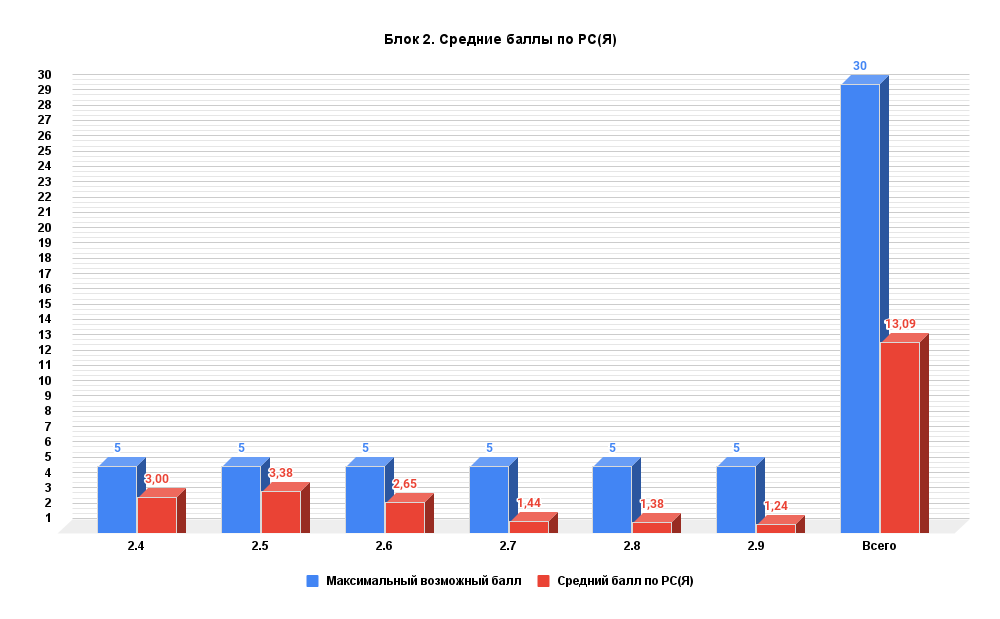 По итогам мониторинга I квартала (январь – март) 2022 года средний балл по республике составил 13,09 (43,6%) из 30 баллов. Самые высокие баллы по I кварталу набрали Верхневилюйский техникум – 27 из 30 (90%), Вилюйский профессионально – педагогический техникум – 23(76,67%), а также МРТК, ЧАТК, ЯМК и ЯФЭК по 22 (73,33%) балла.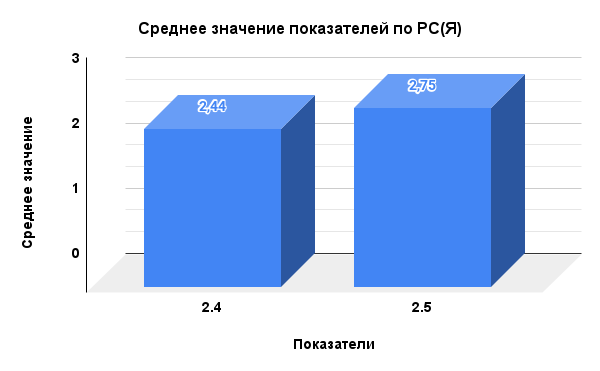 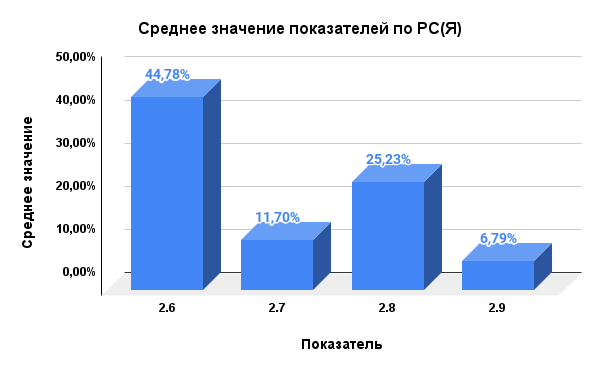 По итогам двух кварталов Верхневилюйский техникум, Намский техникум, Якутский колледж связи и энергетики, Якутский колледж технологии и дизайна и Якутский финансово экономический колледж вышли на средний уровень (более 33,3% баллов от максимума)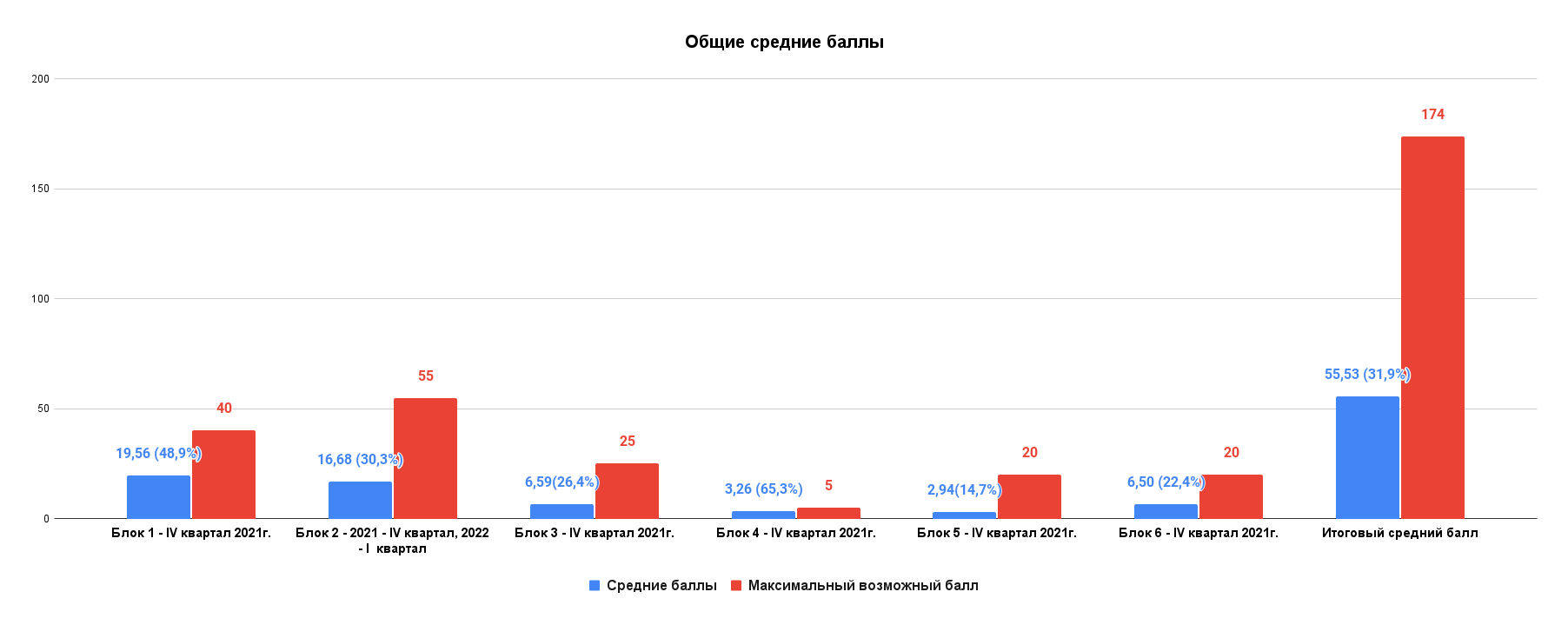 